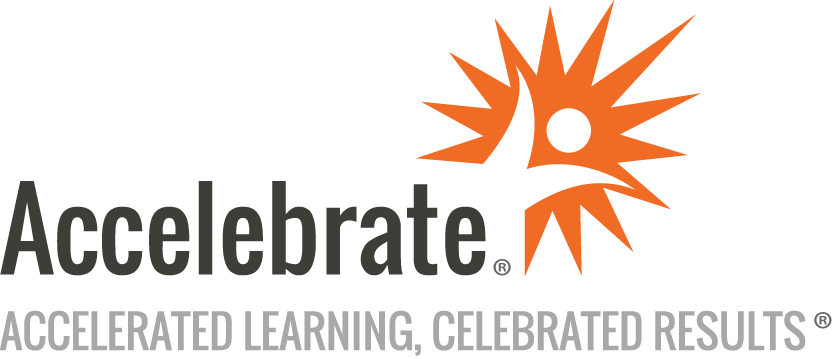 Administering Information Protection and Compliance in Microsoft 365 (SC-400)Course Number: MOC-SC-400
Duration: 4 daysOverviewThis Microsoft Information Protection Administrator training (SC-400) teaches attendees how to protect information in your Microsoft 365 deployment. This course focuses on data lifecycle management, information protection, and compliance. Students learn how to implement data loss prevention policies and work with sensitive information types, sensitivity labels, data retention policies, Microsoft Purview Message Encryption, audit, eDiscovery, insider risk, and more. This official Microsoft security course prepares students for the SC-400 exam for which every attendee receives a voucher.PrerequisitesAll students must have:Foundational knowledge of Microsoft security and compliance technologiesBasic knowledge of information protection conceptsUnderstanding of cloud computing conceptsUnderstanding of Microsoft 365 products and servicesMaterialsAll Microsoft training students receive Microsoft official courseware.For all Microsoft Official Courses taught in their entirety that have a corresponding certification exam, an exam voucher is included for each participant.Software Needed on Each Student PCAttendees will not need to install any software on their computer for this class. The class will be conducted in a remote environment that Accelebrate will provide; students will only need a local computer with a web browser and a stable Internet connection. Any recent version of Microsoft Edge, Mozilla Firefox, or Google Chrome will be fine.ObjectivesIdentify the solutions that comprise information and data lifecycle management in Microsoft Purview.Configure sensitive information types with exact data match-based classificationConfigure Microsoft Purview Message Encryption for end usersApply sensitivity labels to Microsoft Teams, Microsoft 365 groups, and SharePoint sites.Configure policies in Microsoft Defender for Cloud AppsDescribe the Data Lifecycle Management configuration processDescribe the Microsoft Purview Records Management configuration processUse content search in the Microsoft Purview compliance portalDescribe how Microsoft Purview eDiscovery (Premium) builds on eDiscovery (Standard)List the enhancements in communication compliance over Office 365 Supervision policies, which it will replaceCreate and manage risk management policies for data overexposure, data transfer, and data minimizationApprove or deny a Customer Lockbox requestWork with sensitive information typesUse sensitivity labelsImplement data retention policiesUse Microsoft Purview message encryptionPrepare for the Microsoft Information Protection Administrator exam (SC-400)OutlineIntroduction to information protection and data lifecycle management in Microsoft PurviewClassify data for protection and governanceCreate and manage sensitive information typesUnderstand Microsoft 365 encryptionDeploy Microsoft Purview Message EncryptionProtect the information in Microsoft PurviewApply and manage sensitivity labelsPrevent data loss in Microsoft PurviewConfigure DLP policies for Microsoft Defender for Cloud Apps and Power PlatformManage data loss prevention policies and reports in Microsoft 365Manage the data lifecycle in Microsoft PurviewManage data retention in Microsoft 365 workloadsManage records in Microsoft PurviewExplore compliance in Microsoft 365Search for content in the Microsoft Purview compliance portalManage Microsoft Purview eDiscovery (Standard)Manage Microsoft Purview eDiscovery (Premium)Manage Microsoft Purview Audit (Standard)Prepare Microsoft Purview Communication ComplianceManage insider risk in Microsoft PurviewSecurity Operations AnalystImplement Microsoft Purview Information BarriersManage regulatory and privacy requirements with Microsoft PrivaImplement privileged access managementManage Customer LockboxConclusion